 Maker force be with you!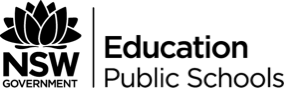 Stage 3 STEM project – 5P action planMain contact/coordinator – Rebecca Stone (Teacher) 	James Dunn (Principal)Purpose, product and processWhat are you hoping to achieve (who, what, how)?TeachersTeachers develop 21st century learners using ICT and STEM, through project based and inquiry learning programming and practices. Teachers develop integrated learning programs with rich STEM and ICT tasks linking with the General Capabilities framework in new curriculumsStudentsStudents are engaged in innovative and challenging hands on activities and rich tasks in an integrated curriculum to think critically and creatively to find and solve problems, while maintaining a strong focus on literacy and numeracy. Develop collaboration skills by working in small groups, thinking creatively and technologically to build a character, gadget, vehicle or stage prop.CommunityWe will create 'communities of practice' within our school community and school networks. Build a stronger culture of engagement, responsibility and impact through professional learning in innovative pedagogy and ICT resources. We will be sharing with other STEM schools through community activity days with parents and experts.Brainstorm your ideas with your colleagues (project outline).Inquiry questionWhat does STEM mean for the future of storytelling? Space Maker Wars!Is technology changing the way stories have traditionally been told? What will coding platforms like Scratch and open hardware, like Little Bits, do for storytelling? How can new technology impact the creative process for students to invent stories?We have a Years 4/5/6 class that are highly engaged in the Star Wars stories. We have a Visible Learning project this year based on creative writing. We will have finished an introduction on coding using Scratch in Term 2, programming their own interactive stories. We are in the process of purchasing iPads for students to create the movie of the narrative.Design thinking and open ended tinkering to sketch, create, build and test a droid character in a Maker challengeEncourage integration of Art plus Design equals STEAM3D printer to create characters or parts of a characterUse Little Bits as a tool to inspire creativity to have a moving character, gadget, vehicle or stage prop. They will be used as a tool that stimulates storytelling and imagination.Film-making- work collaboratively as a class to produce a movie using digital media toolsCreative Writing -work collaboratively as a class to write a narrative based on a Star Wars setting and characters. Story-boarding and storytelling.Backward map the learning outcomes across key learning areasIdentify what is needed to complete the project (professional learning, external, resources …)STEM and ICT-CodingPurchase resources and set up infrastructure in technologies involvedIPads- setup with iMovie, Garageband, Veescope or Chromakey, animation appsLittle Bits- Gizmos & Gadgets Kits 3D printer- buy or loan (TBA)Makerspace craft materials -coloured paper, Styrofoam balls, glue dots, paper towel tubes, googly eyes, straws, craft sticks, etc.Green screenProfessional Learning and Reflection TimeSupport professional development and networking opportunities that focus on the implementation of the project. 3D printing design workshopCasual relief days to cover planning days, activity days and sharing day eg.  Scarborough PS- the students learning with Little Bits.PracticeHow will this inform/transform practice?Teachers develop integrated learning programs with rich STEM and ICT tasks linking with the General Capabilities framework in new curriculums and integrate other Key Learning AreasQuality educational outcomes are supported and enriched through STEM and technology guided inquiry, intrinsically motivating high achievement and success for students.Students working confidently with STEM and ICT to showcase their projects.Reported increased levels of student, staff and community engagement in STEM and ICT activities.Future planningTerm 1Research STEM ideasMilestone 1- Action Plan submittedTerm 2Purchase of resources. Class begins to familiarise themselves with Little Bits.Teacher to write unit with support of principal.Planning further with support of Tanya & Katherine.PL time allocatedVisits to other STEM schools to share practice.Term 3Space Maker Wars begins! STEM unit of work taught.PL in staff meetingsMid-term milestones evaluationTerm 4Sharing of project-Community activity day and celebrationFeedback survey and EvaluationTotal cost  	$4000ExpenditureWhat/who/whenTotalRelief days @ (approx.) $400 per dayJames- 4 days$1600Professional learning/course feesMac ICT -$245 3D Printing$245Hardware/equipmentLittle Bits- Gizmos and Gadgets Kit $315 Fishpondhttp://www.ebay.com.au/itm/Littlebits-Gizmos-Gadgets-Kit-/172137095223?_trksid=p2141725.m3641.l6368 – Approximately $240Base Kit $194  FishpondSpace Kit $2703D printer approx. $700$2000Maker craft materials$100Community Activity Movie CelebrationEvent- Invites and catering$55